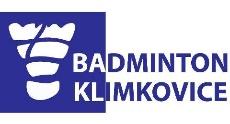 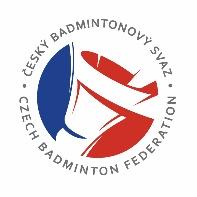 Přihláška na Mistrovství ČR U172. – 3. 11. 2019Oddíl:							Kontaktní osoba:	E-mailová adresa:					Telefon:Dvouhra mužů:					Dvouhra žen:Čtyřhra mužů:						Čtyřhra žen:Smíšená čtyřhra:u párových disciplín uveďte, prosím, i volné hráče, u kterých chcete případně přiřadit spoluhráče